             HORARIO  26 AL 30 JULIO 3° CICLO  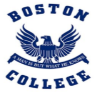 CursoCursoCurso8°AInicioFinLunesMartes MiércolesJuevesViernes8:00-8:40QUIMICAINGLÉSBIOLOGÍAMATEMÁTICAINGLÉS8:50-9:30BIOLOGÍAINGLÉSORIENTACIÓNMATEMÁTICAINGLÉS9:50-10:30INGLESMATEMÁTICALENGUAJEMÚSICAHISTORIA10:40-11:20INGLESMATEMÁTICALENGUAJEMÚSICAHISTORIA11:40-12:20LENGUAJEHISTORIAARTESTECNOLOGÍACONSEJO DE CURSO12:30-13:10LENGUAJEFÍSICAMATEMÁTICALENGUAJEQUÍMICA13:20-14:00ED. FÍSICAFÍSICAMATEMÁTICALENGUAJETrabajo asincrónico14:10-14:40Trabajo asincrónicoTrabajo asincrónicoTrabajo asincrónicoTrabajo asincrónicoTrabajo asincrónico14:50-15:20Trabajo asincrónicoTrabajo asincrónicoTrabajo asincrónicoTrabajo asincrónicoTrabajo asincrónico15:30-16:00Trabajo asincrónicoTrabajo asincrónicoCursoCursoCurso8°BInicioFinLunesMartes MiércolesJuevesViernes8:00-8:40MATEMÁTICALENGUAJEMATEMÁTICALENGUAJELENGUAJE8:50-9:30MATEMÁTICALENGUAJEMATEMÁTICALENGUAJELENGUAJE9:50-10:30QUIMICAQUÍMICAHISTORIACONSEJO DE CURSOMATEMÁTICA10:40-11:20BIOLOGÍABIOLOGÍAHISTORIAORIENTACIÓNMATEMÁTICA11:40-12:20INGLÉSARTESINGLÉSINGLÉSHISTORIA12:30-13:10INGLÉSMÚSICAINGLÉSINGLÉSFÍSICA13:20-14:00FISICAMÚSICATECNOLOGÍAED. FÍSICATrabajo asincrónico14:10-14:40Trabajo asincrónicoTrabajo asincrónicoTrabajo asincrónicoTrabajo asincrónicoTrabajo asincrónico14:50-15:20Trabajo asincrónicoTrabajo asincrónicoTrabajo asincrónicoTrabajo asincrónicoTrabajo asincrónico15:30-16:00Trabajo asincrónicoTrabajo asincrónicoTrabajo asincrónicoCursoCursoCurso1° MEDIO AInicioFinLunesMartes MiércolesJuevesViernes8:00-8:40BIOLOGÍAQUÍMICAED. FÍSICAFÍSICAARTE8:50-9:30HISTORIATECNOLOGÍAQUÍMICAFÍSICACONSEJO DE CURSO9:50-10:30MATEMÁTICABIOLOGÍAMATEMÁTICAHISTORIAINGLÉS10:40-11:20MATEMÁTICAORIENTACIÓNMATEMÁTICAHISTORIAINGLÉS11:40-12:20INGLÉSLENGUAJEINGLÉSLENGUAJEMATEMÁTICA12:30-13:10INGLÉSLENGUAJEINGLÉSLENGUAJEMATEMÁTICA13:20-14:00LENGUAJETrabajo asincrónicoTrabajo asincrónicoLENGUAJETrabajo asincrónico14:10-14:40Trabajo asincrónicoTrabajo asincrónicoTrabajo asincrónicoTrabajo asincrónicoTrabajo asincrónico14:50-15:20Trabajo asincrónicoTrabajo asincrónicoTrabajo asincrónicoTrabajo asincrónicoTrabajo asincrónico15:30-16:00Trabajo asincrónicoCursoCursoCurso1° MEDIO BInicioFinLunesMartes MiércolesJuevesViernes8:00-8:40FÍSICABIOLOGÍAARTESQUÍMICACONSEJO DE CURSO8:50-9:30FÍSICAHISTORIAED. FÍSICAORIENTACIÓNQUÍMICA9:50-10:30BIOLOGÍAMATEMÁTICALENGUAJEMATEMÁTICALENGUAJE10:40-11:20TECNOLOGÍAMATEMÁTICALENGUAJEMATEMÁTICALENGUAJE11:40-12:20MATEMÁTICAINGLÉSHISTORIAINGLÉSINGLÉS12:30-13:10MATEMÁTICAINGLÉSHISTORIAINGLÉSINGLÉS13:20-14:00Trabajo asincrónicoLENGUAJELENGUAJETrabajo asincrónicoTrabajo asincrónico14:10-14:40Trabajo asincrónicoTrabajo asincrónicoTrabajo asincrónicoTrabajo asincrónicoTrabajo asincrónico14:50-15:20Trabajo asincrónicoTrabajo asincrónicoTrabajo asincrónicoTrabajo asincrónicoTrabajo asincrónico15:30-16:00Trabajo asincrónicoCursoCursoCurso2° MEDIO AInicioFinLunesMartes MiércolesJuevesViernes8:00-8:40MATEMÁTICAARTESINGLÉSMATEMÁTICAINGLÉS8:50-9:30MATEMÁTICATrabajo asincrónicoINGLÉSMATEMÁTICAINGLÉS9:50-10:30HISTORIAHISTORIATECNOLOGÍAINGLÉSCONSEJO DE CURSO10:40-11:20HISTORIAFÍSICAFÍSICAINGLÉSORIENTACIÓN11:40-12:20QUIMICALENGUAJELENGUAJEBIOLOGÍALENGUAJE12:30-13:10QUIMICALENGUAJELENGUAJEBIOLOGÍALENGUAJE13:20-14:00MATEMÁTICAED. FÍSICATrabajo asincrónicoMATEMÁTICATrabajo asincrónico14:10-14:40Trabajo asincrónicoTrabajo asincrónicoTrabajo asincrónicoTrabajo asincrónicoTrabajo asincrónico14:50-15:20Trabajo asincrónicoTrabajo asincrónicoTrabajo asincrónicoTrabajo asincrónicoTrabajo asincrónico15:30-16:00Trabajo asincrónicoCursoCursoCurso2° MEDIO BInicioFinLunesMartes MiércolesJuevesViernes8:00-8:40INGLESINGLÉSLENGUAJEBIOLOGÍAMATEMÁTICA8:50-9:30INGLESINGLÉSLENGUAJEED. FÍSICAMATEMÁTICA9:50-10:30LENGUAJEARTESFÍSICALENGUAJECONSEJO DE CURSO10:40-11:20LENGUAJEHISTORIATECNOLOGÍALENGUAJEORIENTACIÓN11:40-12:20HISTORIAMATEMÁTICAQUÍMICAINGLÉSFÍSICA12:30-13:10HISTORIAMATEMÁTICAQUÍMICAINGLÉSTrabajo asincrónico13:20-14:00BIOLOGÍAMATEMÁTICAMATEMÁTICATrabajo asincrónicoTrabajo asincrónico14:10-14:40Trabajo asincrónicoTrabajo asincrónicoTrabajo asincrónicoTrabajo asincrónicoTrabajo asincrónico14:50-15:20Trabajo asincrónicoTrabajo asincrónicoTrabajo asincrónicoTrabajo asincrónicoTrabajo asincrónico15:30-16:00Trabajo asincrónicoCursoCursoCurso3° MEDIO AInicioFinLunesMartes MiércolesJuevesViernes8:00-8:40ELECTIVO 1HISTORIAELECTIVO 1FILOSOFÍAED. CIUDADANA8:50-9:30ELECTIVO 1HISTORIAELECTIVO 1FILOSOFÍAED. CIUDADANA9:50-10:30CONSEJO DE CURSOLENGUAJEED. FÍSICAELECTIVO 2MATEMÁTICA10:40-11:20ORIENTACIÓNLENGUAJEED. FÍSICAELECTIVO 2MATEMÁTICA11:40-12:20ELECTIVO 2INGLÉSTrabajo asincrónicoMATEMÁTICAINGLÉS12:30-13:10ELECTIVO 2INGLÉSTrabajo asincrónicoTrabajo asincrónicoINGLÉS13:20-14:00LENGUAJETrabajo asincrónicoTrabajo asincrónicoTrabajo asincrónicoTrabajo asincrónico15:00-15:40Trabajo asincrónicoCIENCIAS P. CIUDAD.DESARROLLO PERSONALTrabajo asincrónicoTrabajo asincrónico15:50-16:30Trabajo asincrónicoCIENCIAS P. CIUDAD.DESARROLLO PERSONALTrabajo asincrónicoCursoCursoCurso3° MEDIO BInicioFinLunesMartes MiércolesJuevesViernes8:00-8:40ELECTIVO 1INGLÉSELECTIVO 1HISTORIAFILOSOFÍA8:50-9:30ELECTIVO 1INGLÉSELECTIVO 1HISTORIAFILOSOFÍA9:50-10:30ED. FISICAED. CIUDADANAINGLÉSELECTIVO 2LENGUAJE10:40-11:20ED. FISICAED. CIUDADANAINGLÉSELECTIVO 2LENGUAJE11:40-12:20ELECTIVO 2MATEMÁTICACONSEJO DE CURSOLENGUAJETrabajo asincrónico12:30-13:10ELECTIVO 2MATEMÁTICAORIENTACIÓNMATEMÁTICATrabajo asincrónico13:20-14:00Trabajo asincrónicoTrabajo asincrónicoTrabajo asincrónicoTrabajo asincrónicoTrabajo asincrónico15:00-15:40Trabajo asincrónicoCIENCIAS P. CIUDAD.DESARROLLO PERSONALTrabajo asincrónicoTrabajo asincrónico15:50-16:30Trabajo asincrónicoCIENCIAS P. CIUDAD.DESARROLLO PERSONALTrabajo asincrónicoCursoCursoCurso4° MEDIO AInicioFinLunesMartes MiércolesJuevesViernes8:00-8:40INGLESLENGUAJEFILOSOFÍAMATEMÁTICAELECTIVO 28:50-9:30INGLESLENGUAJEFILOSOFÍAMATEMÁTICAELECTIVO 29:50-10:30HISTORIAED. FÍSICATrabajo asincrónicoINGLÉSCIENCIAS P.CIUDAD10:40-11:20HISTORIAED. FÍSICATrabajo asincrónicoINGLÉSCIENCIAS P.CIUDAD11:40-12:20CONSEJO DE CURSOTrabajo asincrónicoELECTIVO 2ED. CIUDADANATrabajo asincrónico12:30-13:10ORIENTACIÓNTrabajo asincrónicoELECTIVO 2ED. CIUDADANATrabajo asincrónico13:20-14:00Trabajo asincrónicoTrabajo asincrónicoTrabajo asincrónicoTrabajo asincrónicoTrabajo asincrónico15:00-15:40Trabajo asincrónicoELECTIVO 1DESARROLLO PERSONALELECTIVO 115:50-16:30Trabajo asincrónicoELECTIVO 1DESARROLLO PERSONALELECTIVO 1Trabajo asincrónicoCursoCursoCurso4° MEDIO BInicioFinLunesMartes MiércolesJuevesViernes8:00-8:40Trabajo asincrónicoFILOSOFÍAINGLÉSINGLÉSELECTIVO 28:50-9:30ORIENTACIÓNFILOSOFÍAINGLÉSCONSEJO DE CURSOELECTIVO 29:50-10:30LENGUAJETrabajo asincrónicoHISTORIAMATEMÁTICACIENCIAS P.CIUDAD10:40-11:20LENGUAJETrabajo asincrónicoHISTORIAMATEMÁTICACIENCIAS P.CIUDAD11:40-12:20ED. CIUDADANAED. FÍSICAELECTIVO 2Trabajo asincrónicoTrabajo asincrónico12:30-13:10ED.CIUDADANAED. FÍSICAELECTIVO 2Trabajo asincrónicoTrabajo asincrónico13:20-14:00INGLÉSTrabajo asincrónicoTrabajo asincrónicoTrabajo asincrónicoTrabajo asincrónico15:00-15:40Trabajo asincrónicoELECTIVO 1DESARROLLO PERSONALELECTIVO 1Trabajo asincrónico15:50-16:30Trabajo asincrónicoELECTIVO 1DESARROLLO PERSONALELECTIVO 1Trabajo asincrónicoCursoCursoCurso4° MEDIO CInicioFinLunesMartes MiércolesJuevesViernes8:00-8:40FILOSOFÍAED. FÍSICATrabajo asincrónicoLENGUAJEELECTIVO 28:50-9:30FILOSOFÍAED. FÍSICATrabajo asincrónicoLENGUAJEELECTIVO 29:50-10:30INGLÉSINGLÉSCONSEJO DE CURSOHISTORIACIENCIAS P.CIUDAD10:40-11:20INGLÉSINGLÉSORIENTACIÓNHISTORIACIENCIAS P.CIUDAD11:40-12:20MATEMÁTICAED. CIUDADANAELECTIVO 2Trabajo asincrónicoTrabajo asincrónico12:30-13:10MATEMÁTICAED. CIUDADANAELECTIVO 2Trabajo asincrónicoTrabajo asincrónico13:20-14:00Trabajo asincrónicoTrabajo asincrónicoTrabajo asincrónicoTrabajo asincrónicoTrabajo asincrónico15:00-15:40Trabajo asincrónicoELECTIVO 1DESARROLLO PERSONALELECTIVO 115:50-16:30Trabajo asincrónicoELECTIVO 1DESARROLLO PERSONALELECTIVO 1